Условие задачи:В кормовой части судна имеется отсек, заполненный топливом (δТ = 0,87) до уровня Н1 = . С другой стороны переборки - давление атмосферное. Поперечную переборку отсека условно можно представить в виде, приведенном на рисунке R = .Определить: 1) величину и точку приложения силы воздействия топлива на переборку, если над топливом давление атмосферное;2) величину и направление силы давления воды на лист ВС на длине шпации а = , считая форму корпуса в пределах шпации цилиндрической.Дано:                                                      Решение Н1 = 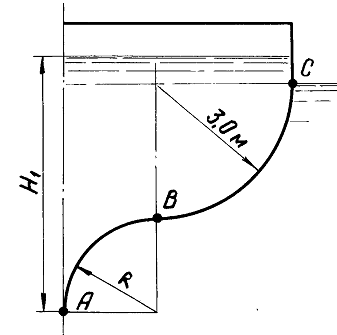 R = δТ = 0,87а = 